Publicado en  el 18/09/2014 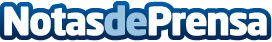 Roche presentará en ESMO14 estudios clave para frenar el cáncer de mama y melanomaLos medicamentos de la compañía protagonizan más de 160 presentaciones

en 15 tipos de tumor en el Congreso de la Sociedad Europea de Oncología Médica (ESMO)Datos de contacto:ROCHENota de prensa publicada en: https://www.notasdeprensa.es/roche-presentara-en-esmo14-estudios-clave-para Categorias: Industria Farmacéutica http://www.notasdeprensa.es